Adı: Soyadı :……….………Sınıf ve Numarası:…………GAZİPAŞA MESLEKİ VE TEKNİK ANADOLU LİSESİ (MESEM)2023-2024 EĞİTİM-ÖĞRETİM YILI E.E.T.ALANI GÖRÜNTÜ VE SES SİSTEMLERİ DALI BİLGİSAYAR DESTEKLİ UYGULAMALAR  DERSİ 12 ELK.1.DÖNEM 1.YAZILI SINAVI SORULARIAşağıda verilen soruların cevaplarını bırakılan boşluklara yazınız. Not baremi aşağıda verilmiştir.SORULAR VE CEVAP ANAHTARIModül : 	Bilgisayarla Devre Çizimi ve SimülasyonSORULAR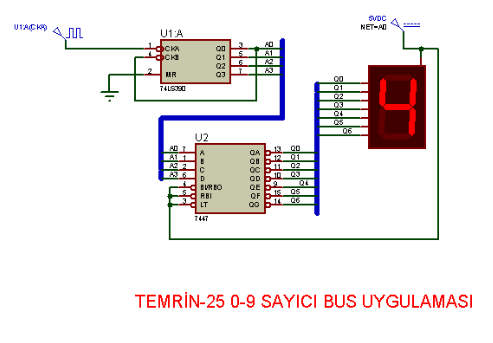 Şekildeki devreyi Proteus / İsis ‘te çiziniz. Belirtilen sürelerde devrenin çalışmasını sağlayınız.Başarılar dilerm. Ders öğretmeni. Şenol KUMSARAdı: Soyadı :……….………Sınıf ve Numarası:…………GAZİPAŞA MESLEKİ VE TEKNİK ANADOLU LİSESİ (MESEM)2023-2024 EĞİTİM-ÖĞRETİM YILI E.E.T.ALANI GÖRÜNTÜ VE SES SİSTEMLERİ DALI BİLGİSAYAR DESTEKLİ UYGULAMALAR  DERSİ 12 ELK.1.DÖNEM 2.YAZILI SINAVI SORULARIAşağıda verilen soruların cevaplarını bırakılan boşluklara yazınız. Not baremi aşağıda verilmiştir.Modül : 	Bilgisayarla Devre Çizimi ve SimülasyonSORULARŞekildeki devreyi Proteus / İsis ‘te çiziniz. Belirtilen sürelerde devrenin çalışmasını sağlayınız. Başarılar dilerm. Ders öğretmeni. Şenol KUMSARDeğerlendirme ÇizelgesiPuanlamaAlınan NotKütüphaneden Malzeme Seçimi20Elemanların Yerleşimi/Tasarım20Süre10Devrenin Çalıştırılması/Simülasyon 30Akım yönü ve voltaj rengi görüntüleme (Set animation)10Text işlemi10TOPLAM                                                                          100TOPLAM                                                                          100Değerlendirme ÇizelgesiPuanlamaAlınan NotKütüphaneden Malzeme Seçimi20Elemanların Yerleşimi/Tasarım20Süre10Devrenin Çalıştırılması/Simülasyon 30Akım yönü ve voltaj rengi görüntüleme (Set animation)10Text işlemi10TOPLAM                                                                          100TOPLAM                                                                          100